Министерство образования и науки Российской ФедерацииГосударственное образовательное учреждение высшего профессионального образованияРОССИЙСКИЙ ГОСУДАРСТВЕННЫЙ ГИДРОМЕТЕОРОЛОГИЧЕСКИЙ УНИВЕРСИТЕТРЕФЕРАТдисциплины«ПЕДАГОГИКА И ПСИХОЛОГИЯ ВЫСШЕГО ПРОФЕССИОНАЛЬНОГО ОБРАЗОВАНИЯ»ТемаИсследовательская деятельность как средство формирования мотивации к учениюАвтор: Горский Михаил Геннадьевичкафедра языкознания и литературоведения 10.02.19
научный руководитель
 Кипнес Людмила Владимировна, канд. педагогических наук, доцент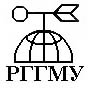 Санкт–Петербург2018 СодержаниеВведение ……………………………………….. 3-4ГЛАВА 1: ОТЛИЧИЕ ПРЦЕССОВ ОБРАЗОВАНИЯ СТУДЕНТОВ И ШКОЛЬНИКОВ ………………………………….…………………….. 5-111.1. Сопоставление обучения взрослых и детей ………….. 5-61.2 Педагогическая и андрагогическая модели обучения ….6-9ГЛАВА 2 ФОРМИРОВАНИЕ МОТИВАЦИИ УЧЕНИЯ СТУДЕНТОВ ЧЕРЕЗ ИССЛЕДОВАТЕЛЬСКУЮ И ПРОЕКТНУЮ ДЕЯТЕЛЬНОСТЬ. ……….. 9ЗАКЛЮЧЕНИЕ…………………………………………………………19Список литературы.............................................................................22ВведениеАктуальностьУмение творить историю своей жизни, присущее человеку, включает в себя умение реализовывать разнообразные формы деятельности, образцы которых реализуются в ценностных, духовных категориях культурно наполненного пространства жизни индивида.    Наверное, с образованием, как с институтом влияния на человека, не сможет сравнится ни один социальный институт, который может развивать в человеке. Вершиной образования может быть наверное только сама личность, которая саморазвивается и самосовершенствуется. Момент начала образования человека находится внутри, а не вне самого человека. Структуру образования как процесса выявления сущности человека создают активная деятельность человека и предпочтения, создающие смысл его существования. Находя решение задач заботы о себе, человек обучает (образовывает) себя в соответствии с той потребностью, интересом, обстоятельствами и областью образования становится вся реальная деятельность ежедневной жизни человека (материальная, духовная, социальная и пр.), называемая средами научения. Значит, образовательное пространство – это виды и типы деятельности человека по созданию своих потребностей и возможностей в саморазвитии, которое сочетается с возможным и желаемым.Сейчас перед человечеством стоит глобальная проблема возможности человека подстраиваться к меняющемуся миру, который его окружает. Рынок труда, который отторгает одни профессии при появляются новых, требует от работников профессиональной собранности. Одним из ориентиров в системе качества образования - это мотивация человека, осознанной необходимости в постоянном самосовершенствовании и реализации этой потребности. Рынок труда становится довольно подвижен, знания быстро устаревают. Нужна их замена и она приходит равно как навыков и умений. Увеличивается потребность быстрой возможности приспособиться, т.е. социализация и получение компетентности. Цель данного реферата: анализ процесса формирования мотивации учения у студентов через исследовательскую и проектную деятельность.Задачи реферата:1. выявить различия в образовании студентов от образования детей;2. сопоставить педагогическую и андрагогическую модели обучения;3. выработать андрагогические принципы обучения.4. сделать выводы об эффективности формирования мотивации учения студентов через исследовательскую и проектную деятельность как через андрагогическую модель обучения.ГЛАВА 1: ОТЛИЧИЕ ПРЦЕССОВ ОБРАЗОВАНИЯ СТУДЕНТОВ И ШКОЛЬНИКОВСопоставление обучения студентов и школьников1.2 Педагогическая и андрагогическая модели обученияМ.Ш.Ноулз предлагает следующие различия педагогической и андрагогической моделей обучения:  Вывод:                  Таким образом, главная характеристика деятельности студентов в процессе обучения – это активная, ведущая роль обучающегося в построении и осуществлении программы обучения, с одной стороны, и совместная деятельность обучающегося и обучающего, с другой. При этом важно достичь, чтобы атмосфера обучения была дружеской, неформальной, основанной на взаимном уважении, совместной работе, при поддержке и ответственности всех участников учебной деятельности.Нёттингемская группа учёных считает, что главная цель обучения студентов – это развитие критического, творческого мышления, интегрированного с чувственной сферой человеческого существа:Человеческие существа- это социальные существа, их надо рассматривать во взаимодействии с социально-историческим окружением.Наиболее адекватным социальным существом является взрослый человек, критически мыслящий и способный к обучению.Потенциальные возможности постоянного развития мышления, чувств и «самости» у взрослых выражаются в качественных изменениях мыслительных структур, которые и отличают развитие личностных форм компетентного мышления у взрослых от подобного мышления детей или подростков.Наиболее предпочтительно творческое и критическое мышление, способствующее полному развитию взрослого человека, в отличие от некритического восприятия чужих мыслей.Комбинирование группового и индивидуального самообучения способствует развитию творческого и критического мышления в наибольшей степени. Одним из основных компонентов успешного обучения взрослых является постоянная реинтеграция когнитивной и эмоциональной сфер.Знание может рассматриваться как открытая или закрытая система. В первом случае обучающийся может корректировать знание путём критического мышления, во втором – знание может быть использовано учащимся для решения своих проблем или создания новых систем.Обучение включает в себя мышление, поиск, открытие, критическое мышление и творческий ответ.Образование – это не только передача знаний, а отбор, синтез, открытие и диалог.Основным видом обучения, по мнению авторов, - обучение в группе коллег. Возможны различные методы обучения для андрагогической модели:1.экспозиционные (содержание обучения организуется и экспонируется посторонним источником)2.управленческие (лидеры организуют и направляют учебный процесс, чтобы обучающиеся достигли заранее обусловленных целей)3.поисковые (содержание обучения не определено полностью, необходимо изучить проблемы и найти их решение) – вовлечение учащихся в мыслительную деятельность.          При сравнении педагогической и андрагогической модели обучения можно сделать следующие выводы:Из данной таблицы следует, что для обучения взрослых нельзя применять педагогическую модель обучения, так как основное, на чём основано эффективное образование взрослых и студентов – это высокая мотивация, которую невозможно достигнуть при применении педагогической модели обучения.ГЛАВА 2 ФОРМИРОВАНИЕ МОТИВАЦИИ УЧЕНИЯ СТУДЕНТОВ ЧЕРЕЗ ИССЛЕДОВАТЕЛЬСКУЮ И ПРОЕКТНУЮ ДЕЯТЕЛЬНОСТЬ. Введем понятия, как исследование и проект. Проект предполагает использование уже существующего опыта для проверки на практике его внедрения с целью получения определённого «продукта».  Исследование же предполагает новизну, новаторство, индивидуальное решение проблемы.Автор данного реферата является соавтором элективного курса «Основы исследовательской деятельности». Предлагаемый курс направлен на расширение гуманитарных знания; даёт возможность освоить основы исследовательской деятельности; создаёт представления о языке исследования, строении и оформлении исследовательской работы; позволяет на новом материале закрепить уже известные студентам литературоведческие понятия. Этот курс может быть полезен тем, кто является студентами гуманитарных вузов и факультетов иностранных языков педвузов. Он строится на основе комплексного подхода, включающего аспекты историко-литературного, литературно-теоретического и культурологического изучения произведений.Отличительная особенность данной программы от уже существующих в данной области состоит в том, что её материал подобран в соответствии с вузовскими программами.Цель программы: через усвоение содержания курса стимулировать интерес к исследовательской деятельности, пробудить потребность в дальнейшем, более глубоком анализе текстов гуманитарных дисциплин в высшей школе.Задачи программы: расширить представления студентов о литературном процессе; научить выявлять общее и особенное в творчестве писателей разных стран, вводя студента в художественный мир писателя; научить воспринимать текст литературного произведения как целостную художественную систему, обусловленную особенностями мировоззрения автора; обратить внимание на преемственность традиции и их обновление; раскрыть гуманистический характер творчества писателей, проявляющийся в интересе к личности человека, его духовному миру, к условиям жизни и формированию характера; содействовать развитию навыков анализа художественных произведений различных литературных родов и жанров; показать значение мирового исторического процесса для русского искусства; использовать возможности литературы, истории, лингвистики для нравственного и художественного воспитания студентов; подготовить к написанию курсовых, рефератов и диплома по гуманитарным дисциплинам.Общая продолжительность занятий по программе - 34 часа/Планируемые результатыПланируемые результаты элективного курса «Основы исследовательской деятельности» соотносятся системе требований «трёх Т». Личностными результатами, формируемыми при изучении предмета элективного курса, являются:совершенствование духовно-нравственных качеств личности, воспитание чувства уважения к родной культуре и других народов;Метапредметные результаты изучения предметов «Литература», «Лингвистика», «Искусство»умение находить проблему, её понимать и подбирать оптимальные способы решения (анализ, синтез, обобщение, аналогия и т.д.);умение работать с разными источниками;навыки исследовательской деятельности;Предметные планируемые результаты:в познавательной сфере:понимание «картины мира», созданной художниками, музыкантами и писателями;умение анализировать произведения искусства (литература, живопись, музыка): понимать и формулировать тему, идею, приблизиться к осознанию замысла автора, осмысливать языковые особенности, систему образов;владение научной терминологией при написании и защите исследовательской работы;в ценностно-ориентационной сфере:приобщение к духовно-нравственным ценностям мировой художественной культуры и русской культуры как её составной  части;понимание авторской позиции, формулирование собственного отношения к произведениям живописи, литературы и музыки , их оценка и возможность собственной интерпретации изученных произведений;в коммуникативной сфере:осмысленное и адекватное восприятие произведений мировой художественной культуры, в том числе и литературы;умение вести диалог и описывать произведения искусства; выполнять устные и письменные высказывания, связанные с тематикой, проблематикой изученных произведений, реферативные, творческие и исследовательские работы;в эстетической сфере:понимание образной природы литературы, изобразительного искусства, музыки;формирование эстетического вкуса. Содержание и структура программы. При отборе материала программы учтены представления об основных понятиях процесса исследования (актуальность, проблема, гипотеза, предмет исследования, объект исследования и т.д.). Внутри каждого тематического блока учебный материал структурирован следующим образом: формулируются общие положения, характеризующие понятие исследования, приводятся примеры использования этих понятий в исследовательской деятельности, применение данного понятия к исследованию учащегося.  Этот материал может быть представлен в виде лекций, сообщений, рефератов и докладов, семинаров. Программа дает возможность повторить теоретико-литературные понятия, которые должны быть освоены на завершающем этапе школьного образования.Важнейшими методическими приемами являются: актуализация материала в сопоставлении с аналогичными фактами истории русской культуры и литературы с зарубежной культурой и литературой; жанровый (исторический) анализ текста, культурологическое значение произведений, лингвистический анализ текстов, краеведческий анализ.Критерии оценки знаний и умений учащихся и формы контроляПо окончанию изучения элективного курса студенты должны приобрести знания, умения и навыки, необходимые для успешного освоения содержания гуманитарного профиля обучения.Формы контроля уровня достижений учащихся:в течение полугодия промежуточное оценивание 3, 4, 5 баллами; для стимулирования интереса 2 балла не ставится;итоговая работа в конце полугодия и года оценивается в форме зачтено»\ «не зачтено» и является научной разработкой для участия в научных конференциях.Методы контроля текущей успеваемости учащихсяС целью организации текущего контроля за успеваемостью используются:текущий контроль (наблюдение активности на занятии; анализ устных и письменных самостоятельных и творческих работ);итоговый контроль ПРИМЕРНОЕ ТЕМАТИЧЕСКОЕ ПЛАНИРОВАНИЕВсего 68 часов: 34- изучение тем, 11 часов- беседа, 11 часов – практические. 10 часов мастерские, 2 часа – итоговые за год обучения.Вопросы, связанные с методикой контроля усвоения материала, преподаватель рассматривает индивидуально. Текущая аттестация студентов по курсу проводится путем оценивания устных ответов их интенсивности и качества; оцениваются также работы учащихся на занятиях и выполненные студентами творческие работы по курсу (минимум одной за год). Промежуточная и итоговая аттестация студентов по курсу проводится на основании результатов текущей аттестации (итоги работы на занятиях, выполнение творческих работ и др.) по итогам учебных полугодий и года; данный вид аттестации предусматривает недифференцированную зачетную систему оценивания. Продуктом деятельности данного курса является исследовательская работа и её защита Апробация программы осуществляется в рамках федерального широкомасштабного эксперимента по обновлению структуры содержания общего образования и проекта работы с одарёнными детьми с 2010 года.Что такое исследование?(введение, знакомство студентов с технологией исследовательской деятельности)Технология исследовательской деятельности 1-й этап (Исследование в рамках1 часа при работе с текстом)ХОД УРОКАподготовка к началу учебного занятия: студенты садятся, разделившись  на 5 групп приветствие и установка на работу Сегодня вам предстоит совершить небольшое открытие: о роли лексических средств выразительности в тексте целеполагание Знаете ли вы, как совершаются великие открытия? От удивления человека чему-либо. Сегодня вам предстоит совершить небольшое открытие: о роли лексических средств выразительности в тексте.) (3 минуты)Что такое лексическое значение слова?теперь возьмите листок с РАССУЖДЕНИЕМ и напишите     О лексическом значении слова  я знаю________________________(3 минуты)Возьмите предложенный текст и прочитайте про себя, а я -  вслух, из выделенных словосочетаний выберете то, которое вас удивило (3 мин) Оформите запись в «домике»Сделайте своё предположение, почему автор использует именно такое словосочетание и оформите запись (2 мин)Теперь проверим ваше предположение. Для этого запишем алгоритм (порядок действий) первой целью у всех должно быть обращение к теории, остальные цели выберете согласно вашему словосочетанию из вспомогательного материала и оформите запись (5 минут)Теперь действуем согласно алгоритму. Если есть что-то непонятное в теории, то воспользуйтесь подсказкой, выбрав нужный раздел (5 минут)В выводе запишем: подтвердилась или нет ваше предположение. Тема 2 Структура исследования(После того как студенты отработают алгоритм исследования, они получают темы для индивидуальной работы и выполняют работу в качестве   домашнего задания)На первом этапе работы (формулировка темы и её обоснование) возникают сложности, выраженные в вопросах:- что такое метод исследования?- в чём разница понятий гипотеза и цель?- как определить, где предмет исследования, а где объект и чем они отличаются от задач?- как составить актуализацию своей темы?На первом занятии студенты сопоставляют определение исследования с содержанием своей будущей работы. Главное в любом исследовании это новизна и актуальность. Разобраться в этом вопросе помогает домашнее задание: интерпретация содержания изученной     научной работы (цель, проблема, подход к воплощению замысла, новые идеи, мои идеи после рефлексивного анализа книги). Такой анализ научной работы помогает выявить новизну исследования как чужого, так и своего.В течение последующих занятий рассматривалась структура исследования и логика его построения:АктуальностьПроблема (противоречия)Идея (как разрешить противоречие)Процесс воплощения (экспериментальная часть)Результат Каждый из этапов закреплялся отдельно. Так, например, особое внимание было уделено актуализации темы, так как каждое понятие (предмет, объект, гипотеза, задачи, цель) обсуждались в процессе дискуссии.Например, если исследование по литературе:1.Филологическая значимость исследования и его место в области литературоведенья.2. Что сделано в исследуемой области (освещение литературоведческих источников).3.  Лакуны в данной области исследования.4.Метод исследования (текстуальный, интертекстуальный и сопоставительный анализ, контекст, сюжет и т.д.).5. Объект и субъект исследования (объект – это целое направление, а предмет – конкретные литературные тексты).Таким образом, на первом занятии студенты знакомятся с технологией исследовательской деятельности на примере произведения небольшого объёма, но вызывающего вопросы или эффект «удивления».На втором- третьем занятии по схеме «домик» студенты проходят структуру исследования. Заданием является продумать первоначальную тему исследования  и объяснить : что удивило и почему. В течение четвёртого  занятия - называют свои темы и объясняют свой интерес к теме.Пятое-шестое занятия посвящены актуальности исследования и проблеме.Понятие «актуальность» можно рассмотреть на следующем примере:Напишите у себя в тетради, что вас интересует?Далее студенты читают свои записи. Затем выбираются наиболее распространённые варианты, не более трёх, для того, чтобы их разобрать в аудитории.Запишите, какие пути решения уже вы знаете (студенты называют, а преподаватель записывает на доске)?Исчерпывают ли данные пути решения вопрос?Таким образом, вопрос остаётся открытым, а значит тема актуальна.Задание на дом: найти (можно даже по интернету) , кто уже обращался к выбранной студентами теме и как эту тему осветил.Шестое занятие начинается с обсуждения материала, найденного студентами.Далее рассматривается понятие «проблема».На занятии создаётся ситуация противоречия либо через текст, либо по проблемным вопросам.Примеры вопросов:Живая или мёртвая душа Чичико ? (по поэме Н.В.Гоголя «Мёртвые души»)Почему Игоря, несмотря на поражение, народ встречает с радостью? (по «Слову о полку Игореве»)Структуру исследования необходимо вывести через практическое освоение. Для этого можно взять знакомый пример, легко узнаваемый.Сопоставим структуру курса с принципами андрагогической системы обучения , эффективной при формировании мотивации учения:1. Принцип совместной деятельности- совместная деятельность обучающегося с обучающим по планированию, организации и оцениванию результата обучения. При написании исследования преподаватель выступает как фасилитатор или тьютор.2.Индивидуализация -  создание индивидуальной программы обучения, ориентированной на конкретные потребности обучающегося, его опыт, уровень подготовки и т.д. ход исследования студента – это и есть индивидуальная программа.3. Системность обучения – соблюдение соответствий целей, содержания, форм , методов , средств обучения и результатов .Ведение исследования от проблемы до путей её решения и есть системность.4. Принцип осознанности обучения5.Приоритет самостоятельного обучения.6. Принцип опоры на опыт обучающегося8. Принцип актуализации результатов обучения – безотлагательное применение на практике полученных знаний.9. Принцип элективности обучения – свобода выбора содержания, форм, методов, источников, сроков, целей, самим обучающимся и обучающим.10. Принцип развития образовательных потребностей.Как видно из перечисленных принципов андрагогической модели обучения, исследовательская деятельность полностью соответствует ей.ЗАКЛЮЧЕНИЕПафос    внедрения    гуманистической    парадигмы    образования    в    образовательную практику состоит в том, что образовательные учреждения должны стать Культурными Центрами, с системой ценностей и духовно-нравственных принципов, делающих акценты на нравственный императив сохранения и приумножения человеческого в человеке. Включенность человека в самоорганизующуюся Вселенную делает его причастным к тому, что в ней происходит. Тенденция изменений очевидна - сфера образования становится приоритетной, играющей ключевую роль в судьбе мировой цивилизации, однако реальность остается пока соответствующей сциентистским традициям прагматичного использования прикладного аспекта образования - «кем-то являться» (то есть для социальной роли или социального статуса). В современном обществе все еще в большей степени ценится преуспевающий, нежели образованный человек. Люди объединяются системой вещей, вписывающихся в ценности жизни. В сфере образования нет ясности относительно его организации, целей, перспектив. Декларируется цель образования, связанная с развитием качеств личности, способной конструировать окружающее пространство, управлять им, а не просто выживать, но при этом вузы руководствуются другой целью, связанной в первую очередь с подготовкой специалиста. По-прежнему потребительский запрос на определенный стандарт качеств в человеке воспроизводит тенденцию к формовке человека, оставляя за индивидом пассивную роль и закрепляя за образованием узко прагматический подход (модус «иметь»). Атрибуты модуса «иметь» в образовании закрепляются в значениях «обучение» и «подготовка» и фиксируются сегодня в установках получить диплом, профессию, доступ к возможностям, которые они предоставляют (образование как социальный лифт, средство для достижения).Общество не в состоянии успешно развиваться без учета ценностных устремлений человека. Как, каким образом используются, проявляются индивидуальные особенности человека в процессе его жизнедеятельности, ведут ли они к развитию, стагнации или регрессу, определяют во многом модусы человеческого бытия: обладание, социальные достижения и служение. При доминировании модуса обладания человек стремится к объектному присвоению (важны конкретные знания, навыки), его образовательная активность определяется метафорой «чему вы можете меня научить, что от этого я буду иметь, чем ты можешь быть полезен мне, зачем мне это нужно и т.п.». Преобладает присваивающая, потребительская мотивация.Модус служения позволяет человеку выходить за рамки своих актуальных, наличных возможностей, быть свободной личностью, конституирующей свой жизненный мир в принятии мира других, что отражается в метафоре «что я хочу, могу, должен знать и делать».Соразмерность данных модусов в жизнедеятельности индивида формирует экзистенциальный смысл бытия, а следовательно, и образования, - «иметь» и «быть», воплощаясь в образовательной практике в дилемме - давать знания (специальность) или развивать личность (систему ценностей, духовно-нравственных качеств), присваивающую знания, известную в качестве метафоры сосуда и факела, с которой соотносится проблема целей и приоритетов образования. В первом случае (модус «иметь») процесс легко регламентируется, регулируется и контролируется, во втором (модус «быть») - преобладают импровизация, творчество, непредсказуемость результата.Таким образом, необходимо, чтобы образование служило средством социализации студентов не только в условиях современного рынка труда, но и являлось социализацией на уровне культурного контекста.Субъектом образовательного процесса в образовании студентов является социальный субъект, который не является основным и доминирующим в обществе. Обучающегося студента характеризуют пять основных особенностей: осознаёт себя всё более самостоятельной, самоуправляемой личностью; накапливает всё больший запас жизненного опыта, который становится источником обучения его самого и его коллег;  мотивация определяется при помощи обучения решить определённые жизненные проблемы; стремится к безотлагательной реализации полученных ЗУНКов; учебная деятельность обусловлена социальными, временными, пространственными бытовыми , профессиональными факторами.Для образования студента следует применять андрагогическую модель обучения и андрагогические принципы обучения.Образование студентов служит основным средством адаптации, а следовательно и социализации.Проектная и исследовательская деятельность как модели андрагогического обучения эффективно формируют мотивацию к учению у студентов.                                                                Список литературы1.Змеёв С.И. «Основы педагогики: Учебное пособие для вузов», М.:Наука, 1999г.2. Интернет-сайтhttp//www/ncstu/ru/content/docs/pdf/conf/past/2002/human/02/11/pdf/3.Вербицкий А., «Психолого-педагогические основы образования взрослых: контекстный подход». Статья 1., журнал «Новые знания»№1 .4. Ильин Г., «Качество дополнительного профессионального          образования»., журнал «Новые знания» №1 .5.Кулюткин Ю., Мушталинская И., «Педагогическая рефлексия в образовательной деятельности взрьслых»., журнал «Новые знания» №4 2001 6.Интернет-сайт «Система дополнительного профессионального образования»hppt^// www/mifp/ru/pedagogika/course/modl 2/htm7. Змеёв С.И. «Становление андрагогики: развитие теории и технологии обучения взрослых: Дис….д-ра пед.наук.»-М., .8.Колесникова И.А. «Основы андрагогики»., М.: Академия, .ЕДИНИЦЫ АНАЛИЗАОБУЧЕНИЕ ШКОЛЬНИКОВОБУЧЕНИЕ ШКОЛЬНИКОВОБУЧЕНИЕ ШКОЛЬНИКОВОБУЧЕНИЕ студентовОБУЧЕНИЕ студентовОБУЧЕНИЕ студентовначальная         базовая                 старшаяработающиеработающиеТре-тий воз-растЦели обучения       извне       извнеПроцесс целеполагания самих учащихся в связи с будущей профессиональ-ной деятельностьюСвой выборСвой выборСвой выборЦели обученияСвободы минимум, школьник обязан придерживаться заданных нормНачало собственного целеполага-нияПроцесс целеполагания самих учащихся в связи с будущей профессиональ-ной деятельностьюСамообразова-ние для решения определённых профессиона-льных и компетентнос-тных задачАкме-ологи-ческий под-ход к своему выбо-руАкме-ологи-ческий под-ход к своему выбо-руОсобенности самосознания субъекта обученияУвеличение степени свободыУменьшение зависимости от учителяВозрастание субъектностиУвеличение степени свободыУменьшение зависимости от учителяВозрастание субъектностиУвеличение степени свободыУменьшение зависимости от учителяВозрастание субъектностиОпосредованная зависимость от преподавателязависимость от себяОпосредованная зависимость от преподавателязависимость от себяОпосредованная зависимость от преподавателязависимость от себяОсобенности самосознания субъекта обучениякачеством обучения не интересуетЕсли в предыдущем периоде выстраивает-ся обучение на уровне передачи информации, то зависимость от учителя возрастаетПоявлется интерес к качеству обученияОпосредованная зависимость от преподавателязависимость от себяОпосредованная зависимость от преподавателязависимость от себяОпосредованная зависимость от преподавателязависимость от себяОсобенности самосознания субъекта обучениякачеством обучения не интересуетЕсли в предыдущем периоде выстраивает-ся обучение на уровне передачи информации, то зависимость от учителя возрастаетПоявлется интерес к качеству обученияОсознание самоуправляемости , ответственности за процесс обучения, критическое отношение к качеству обученияСте-пень само-выра-жения челове-ка, свой выборСте-пень само-выра-жения челове-ка, свой выборМотивация и цели обучающихсяПолучение знанийпроцесс                                                  результатПолучение знанийпроцесс                                                  результатПолучение знанийпроцесс                                                  результатПотребность в изучении чего-либо для…Потребность в изучении чего-либо для…Потребность в изучении чего-либо для…Мотивация и цели обучающихсяПринуждение, иногда угроза, нет потребности применить знаниеВлияние референтной группы, то интерес к процессу получения знаний ослабеваетВозникает потребность к применению знаний, поэтому возрастает интерес к результатуОбусловлен-ность применения знания в профессиона-льной деятельностиВозрастает само-цен-ность знанияВозрастает само-цен-ность знанияУчастие в процессе обученияпассивностьпассивностьпассивностьактивностьактивностьактивностьУчастие в процессе обученияНет способности задавать вопросыРазвивается способность задавать вопросыСформирована способность задавать вопросыУчастие в важнейших этапах обученияУчастие в важнейших этапах обученияУчастие в важнейших этапах обученияДеятельность и роль обучающих(педагог, андрогог)Деятельность педагога как передатчика знаний ослабеваетДеятельность педагога как передатчика знаний ослабеваетДеятельность педагога как передатчика знаний ослабеваетсотрудничествосотрудничествосотрудничествоДеятельность и роль обучающих(педагог, андрогог)Нет опоры на жизненный опыт учащихся, важна дисциплина на урокеНет опоры на жизненный опыт учащихся, важна дисциплина на урокеПоявляется опора на жизненный опыт учащихся, Установление дружеской атмосферыАндрагог – консультантУстановление дружеской атмосферыАндрагог – консультантУстановление дружеской атмосферыАндрагог – консультантДеятельность и роль обучающих(педагог, андрогог)Цели и средства диктует педагогПервое проявление целепола-ганияПоявляется опора на жизненный опыт учащихся, Установление дружеской атмосферыАндрагог – консультантУстановление дружеской атмосферыАндрагог – консультантУстановление дружеской атмосферыАндрагог – консультантРезультаты обучения ( критерии эффективности обучения)Обязательная закладка стандартов образованияВозможна закладка стандартов образованияВозможна закладка стандартов образованияСтандарты заложить очень сложно.Результат зависит от целей, которые учащийся поставил перед собойСтандарты заложить очень сложно.Результат зависит от целей, которые учащийся поставил перед собойСтандарты заложить очень сложно.Результат зависит от целей, которые учащийся поставил перед собойРезультаты обучения ( критерии эффективности обучения)получение новых знанийприобретение опытасоциализациядуховное развитиеполучение новых знанийприобретение опытасоциализациядуховное развитиеполучение новых знанийприобретение опытасоциализациядуховное развитиеСтандарты заложить очень сложно.Результат зависит от целей, которые учащийся поставил перед собойСтандарты заложить очень сложно.Результат зависит от целей, которые учащийся поставил перед собойСтандарты заложить очень сложно.Результат зависит от целей, которые учащийся поставил перед собойВывод 1.Цели и результаты обучения различны, а методы обучения схожи2. Часто границы между старшим школьным возрастом и работающими размыта1.Цели и результаты обучения различны, а методы обучения схожи2. Часто границы между старшим школьным возрастом и работающими размыта1.Цели и результаты обучения различны, а методы обучения схожи2. Часто границы между старшим школьным возрастом и работающими размыта1.Цели и результаты обучения различны, а методы обучения схожи2. Часто границы между старшим школьным возрастом и работающими размыта1.Цели и результаты обучения различны, а методы обучения схожи2. Часто границы между старшим школьным возрастом и работающими размыта1.Цели и результаты обучения различны, а методы обучения схожи2. Часто границы между старшим школьным возрастом и работающими размытакритериипедагогическаяандрагогическаяСамосознание обучающегосяОщущение зависимостиОсознание возрастающей самоуправляемостиОпыт обучающегосяМалая ценностьБогатый источник обученияГотовность обучающегося к обучениюОпределяется физиологическим развитием и социальным принуждениемОпределяется задачами по развитию личности и овладению социальными ролямиПрименение полученных знанийОтсроченное, отложенноеНемедленное Ориентация в обученииНа учебный предметНа решение проблемПсихологический климат в обученииФормальный, ориентированный на авторитет преподавателя, конкурентныйНеформальный, основанный на взаимном уважении и совместной работеПланирование учебного процесса      Преподавателем              Совместно с        обучающимсяОпределение потребностей обучения      Преподавателем              Совместно с        обучающимсяФормулирование целей обучения      Преподавателем              Совместно с        обучающимсяПостроение учебного процессаЛогика учебного предмета, содержательные единицыВ зависимости от готовности обучающегосяк обучению, проблемные единицыУчебная деятельностьТехнология передачи знанийТехнология поиска новых знаний на основе опытаОценка Преподавателем Совместное определение новых учебных потребностей, совместная оценка программ обученияпедагогическаякритерииандрагогическаяпреподавательКто определяет цель, содержание и результат?совместноПассивная Роль и деятельностьВедущая роль в процессе обучения, активная деятельностьТрансляция Задача преподавателяПоощрять и поддерживать развитие взрослого, фасилитацияДаны извне и чётко определены              ЗУНКСамостоятельное определение или совместно с преподавателемМалое, основное значение – авторитет преподавателя или учебника, деятельность по образцам, представленным обучающимсяЗначение опыта обучающегосяЧеловек по мере своего роста и развития аккумулирует опыт, который используется в качестве источника обученияЛекции, рекомендованное чтение, телепередачиФормы занятийЛабораторные эксперименты, дискуссии, игровая деятельность и т.д.Принуждение, давление общества на человека, угроза жизненной и карьерной неудачи.Готовность обучающегося к процессу обученияПотребность в изучении чеко-либо для повышения компетентностиСоздаётся искусственно через принуждениемотивацияРазлична, но всегда в условиях выбораПриобретение знаний впрокСвязь знаний с практическим применениемЖелание немедленного практического применения знаний на решение конкретных задачТЕОРИЯЭКСПЕРИМЕНТВЫВОДЫЧто я знаю из теории о лексическом значении слова?Что нужно узнать для объяснения того, что меня удивило? Выберите из теоретического материала только тот раздел, который вам необходим для исследованияЧто есть в тексте из лексического материала, чтобы доказать предположение?Подтверждается или нет предположение?